Leadership Registration Checklist:Fill out and send in this form with your paymentCheck for Conference Registration Register your students online through DLGJoni Taft at: joni.taft@waynesd.org by January 21, 2019LATE REGISTRATION ACCEPTED  from Tuesday Jan 22,UNTIL Friday, January  25th.  Nothing accepted after Jan 25thPlease make check out to: UTAH FCCLASend check and registration forms to:Utah FCCLAC/O Joni TaftWayne High SchoolBicknell, Utah  84715 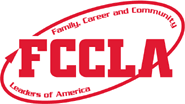 FCCLA Region 5 CONFERENCE REGISTRATIONSouthern Utah University, Hunter Conference CenterTuesday February 5, 2019 Forms due Postmarked by Monday January 21, 2019FCCLA Region 5 CONFERENCE REGISTRATIONSouthern Utah University, Hunter Conference CenterTuesday February 5, 2019 Forms due Postmarked by Monday January 21, 2019FCCLA Region 5 CONFERENCE REGISTRATIONSouthern Utah University, Hunter Conference CenterTuesday February 5, 2019 Forms due Postmarked by Monday January 21, 2019FCCLA Region 5 CONFERENCE REGISTRATIONSouthern Utah University, Hunter Conference CenterTuesday February 5, 2019 Forms due Postmarked by Monday January 21, 2019School:School:School:School:School:Address:Address:CityCityZip CodeAdviser:Adviser:Adviser:Adviser:Adviser:Contact Number:Contact Number:Contact Number:Email Address:Email Address:Registration**Postmarked on or before January 21, 2019Number of StudentsX 12.00  =X 12.00  =Registration**Postmarked on or before January 21, 2019Number of AdvisorsX 12.00  =X 12.00  =Registration**Postmarked on or before January 21, 2019Registration**Postmarked on or before January 21, 2019                                   Total                                   Total                                   Total                                   Total